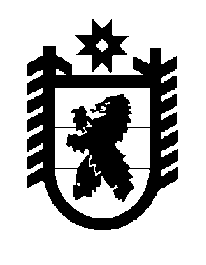 Российская Федерация Республика Карелия    ПРАВИТЕЛЬСТВО РЕСПУБЛИКИ КАРЕЛИЯПОСТАНОВЛЕНИЕот  15 февраля 2016 года № 44-Пг. Петрозаводск О внесении изменений в постановление Правительства Республики Карелия от 16 мая 2014 года № 152-ППравительство Республики Карелия п о с т а н о в л я е т:Внести в постановление  Правительства Республики Карелия от 16 мая 2014 года № 152-П  «Об утверждении Положения о порядке и условиях направления органами службы занятости незанятых граждан, которым в соответствии с законодательством Российской Федерации назначена трудовая пенсия по старости и которые стремятся возобновить трудовую деятельность, для прохождения профессионального обучения или получения дополнительного профессионального образования» (Собрание законода-тельства Республики Карелия, 2014, № 5, ст. 793), следующие изменения:1) в наименовании слова «трудовая пенсия» заменить словами «страховая пенсия»;2) в пункте 1 слова «трудовая пенсия» заменить словами «страховая пенсия»;3) Положение о порядке и условиях направления органами службы занятости незанятых граждан, которым в соответствии с законодательством Российской Федерации назначена трудовая пенсия по старости и которые стремятся возобновить трудовую деятельность, для прохождения профессионального обучения или получения дополнительного профессионального образования, утвержденное указанным постановлением, изложить в следующей редакции:«УтвержденопостановлениемПравительства Республики Карелияот 16 мая 2014 года № 152-ППоложение о порядке и условиях направления органами службы занятости незанятых граждан, которым в соответствии с законодательством Российской Федерации назначена страховая пенсия по старости и которые стремятся возобновить трудовую деятельность, для прохождения профессионального обучения или получения дополнительного профессионального образования1. Настоящее Положение определяет порядок и условия направления органами службы занятости незанятых граждан, которым в соответствии с законодательством Российской Федерации назначена страховая пенсия по старости и которые стремятся возобновить трудовую деятельность (далее –незанятый пенсионер), для прохождения профессионального обучения или получения дополнительного профессионального образования (далее – профессиональное обучение).2. Профессиональное обучение незанятых пенсионеров осуществляется в учебных группах, формируемых органом исполнительной власти Республики Карелия, уполномоченным в области содействия занятости населения (далее – уполномоченный орган), для профессионального обучения безработных граждан (далее – учебная группа).Профессиональное обучение незанятых пенсионеров осуществляется по профессиям (специальностям), включенным в перечень приоритетных профессий (специальностей) для профессионального обучения и дополнительного профессионального образования безработных граждан (далее – Перечень), а также на основании письменных обращений работодателей по профессиям (специальностям), не предусмотренным Перечнем (далее – профессия (специальность) для профессионального обучения).Уполномоченный орган ежегодно до 20 января утверждает Перечень и размещает его на своем официальном сайте в информационно-телекоммуникационной сети «Интернет» в течение 10 дней с даты его утверждения.3. Профессиональное обучение незанятых пенсионеров осуществляется по очной или очно-заочной (вечерней) формам обучения в образовательных организациях в соответствии с заключаемыми уполномоченным органом или  государственными казенными учреждениями службы занятости населения Республики Карелия (далее – центр занятости населения) договорами о прохождении профессионального обучения или получении дополнительного профессионального образования.4. Профессиональное обучение незанятых пенсионеров осуществляется в пределах бюджетных ассигнований, предусмотренных на осуществление в Республике Карелия полномочий в области содействия занятости населения.5. Незанятый пенсионер может пройти профессиональное обучение только один раз.6. В целях выбора профессии (специальности) для профессионального обучения незанятый пенсионер обращается в центр занятости населения по месту жительства.Центр занятости населения информирует незанятого пенсионера:а) о профессиях (специальностях) для профессионального обучения;б) о перечне специальностей и направлений подготовки, при приеме на обучение по которым поступающие проходят обязательные предварительные медицинские осмотры (обследования) в порядке, установленном при заключении трудового договора или служебного контракта по соответствующей должности или специальности, утвержденном постановлением Правительства Российской Федерации от 14 августа 
2013 года № 697;в) об установленных законодательством требованиях к работникам, осуществляющим деятельность по профессиям (специальностям) для профессионального обучения, в том числе о категориях работников, для которых предусмотрено прохождение обязательного предварительного медицинского осмотра (обязательного психиатрического освидетель-ствования);г) о месте, датах начала и окончания профессионального обучения;д) о плановой численности учебных групп и о количестве свободных мест в учебных группах (по состоянию на момент представления информации);е) о порядке и условиях направления незанятых пенсионеров на профессиональное обучение, установленных настоящим Положением.7. В целях получения направления на профессиональное обучение незанятый пенсионер в ходе личного приема подает в центр занятости населения заявление о направлении для прохождения профессионального обучения или получения дополнительного образования (далее – заявление) по форме согласно приложению  к настоящему Положению не ранее чем за 2 рабочих дня до наступления установленной даты начала профессионального обучения по выбранной профессии (специальности), к которому прилагаются следующие документы:копия паспорта гражданина Российской Федерации или документа, его заменяющего;копия трудовой книжки или документа, ее заменяющего; копия документа, подтверждающего назначение страховой пенсии по старости.Копии документов, прилагаемые к заявлению, представляются с одновременным предъявлением их подлинников.По результатам рассмотрения указанных документов в ходе личного приема незанятого пенсионера центром занятости принимается решение о направлении на профессиональное обучение (об отказе в направлении на профессиональное обучение) незанятого пенсионера в порядке, установленном уполномоченным органом.8. Решение об отказе в направлении на профессиональное обучение незанятого пенсионера принимается центром занятости населения в случае:а) отсутствия в учебной группе, в которой осуществляется профессиональное обучение по выбранной незанятым пенсионером профессии (специальности), свободных мест;б) обращения в центр занятости населения незанятого пенсионера, ранее проходившего профессиональное обучение в соответствии с настоящим Положением.9. Если незанятому пенсионеру отказано в направлении на профессиональное обучение по основанию, предусмотренному  подпунктом  «а» пункта 8 настоящего Положения, за ним сохраняется право на повторное обращение в центр занятости населения в целях получения направления на профессиональное обучение, в том числе по другой профессии (специальности) для профессионального обучения.Приложение к Положению о порядке и условиях направления органами службы занятости незанятых граждан, которым в соответствии с законодательством Российской Федерации назначена страховая пенсия по старости и которые стремятся возобновить трудовую деятельность, для прохождения профессионального обучения или получения дополнительного профессионального образованияДиректору ____________________________                                 (наименование государственного                                     _____________________________________________________казенного учреждения службы занятости ____________________________________________населения Республики Карелия)от ___________________________________(фамилия, имя, отчество)Заявлениео направлении для прохождения профессионального обучения или  получения дополнительного профессионального образованияПрошу направить меня (нужное подчеркнуть) для прохождения  профессионального обучения или получения дополнительного профессионального образования (далее – профессиональное обучение) по профессии (специальности) ____________________________________________________________________________________________________________. Планируемый период профессионального обучения: с «___» _______________ 20___ г.до «___» __________________ 20__ г. С порядком и условиями направления незанятых пенсионеров для профессионального обучения ознакомлен(а).Приложение:1) копия паспорта гражданина Российской Федерации или документа, его заменяющего;2) копия трудовой книжки или документа, ее заменяющего; 3) копия документа, подтверждающего назначение страховой пенсии по старости.«_____» __________ 20__ г.    ________________   _____________________                                                           (подпись заявителя)          (расшифровка подписи                                                                                                           заявителя)Уведомлениео зачислении для прохождения профессионального обученияв ________________________________________________________________(наименование образовательной организации)В соответствии с договором о (нужное подчеркнуть) прохождении профессионального обучения или получения дополнительного профессионального образования от «____» ____________ 20 _____г.  №____ _____________________ зачислен(а) для прохождения профессионального  (фамилия, имя, отчество)обучения по профессии (специальности) _______________________________с «___» ________________ 20 __ г. по «___» ________________ 20 __ г., приказ от  «___» ________________ 20 __ г.  № ______.___________________________ ______________ ________________________    (должность руководителя)	           (подпись)	         (расшифровка подписи)М.П.«___» ________________ 20 __ г.».            Глава Республики  Карелия                       			      	        А.П. Худилайнен